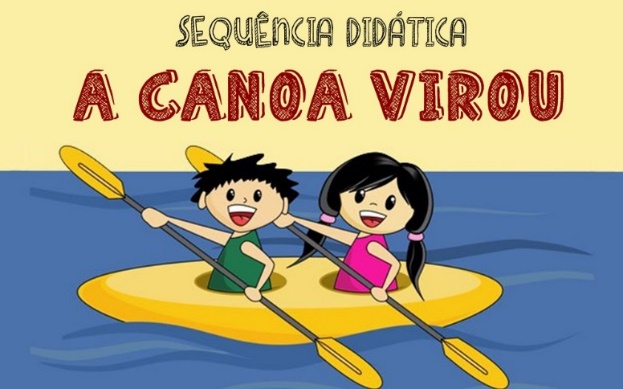 ATIVIDADE: PRIMEIRA AULA.OUÇA E CANTE A MÚSICA A CANOA VIROU. HTTPS://YOUTU.BE/_VMXJ-ADIPOEM UMA CARTOLINA OU UM PEDAÇO DE PAPELÃO VOCÊ DEVERÁ COLORIR PARA SER O RIO, E ESCREVA A LETRA DA MÚSICA.COM UMA FOLHA FAÇA A DOBRADURA DA CANOA E ESCREVA SEU NOME, PARA FAZER A DOBRADURA PEÇA AJUDA A UM FAMILIAR.PARA FINALIZAR COLE O BARCO NO RIO QUE VOCÊ CONFECCIONOU.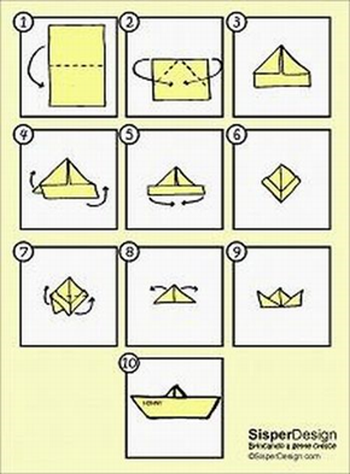 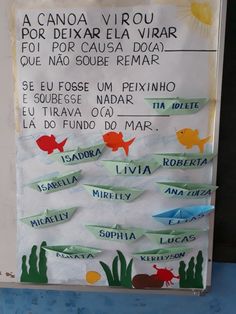 FICO NO AGUARDO DE FOTOS DE SUA ATIVIDADE. TENHA UMA ÓTIMA SEMANA!Escola Municipal de Educação Básica Augustinho Marcon.Catanduvas, fevereiro de 2021.Diretora: Tatiana Bittencourt Menegat. Assessora Técnica Pedagógica: Maristela Apª. Borella Baraúna.Assessora Técnica Administrativa: Margarete Petter Dutra.Professoras: Mônica S.G. Bressanelli.Aluno(a): ____________________________________________Disciplina: PROSEDITurma: 1º ano.